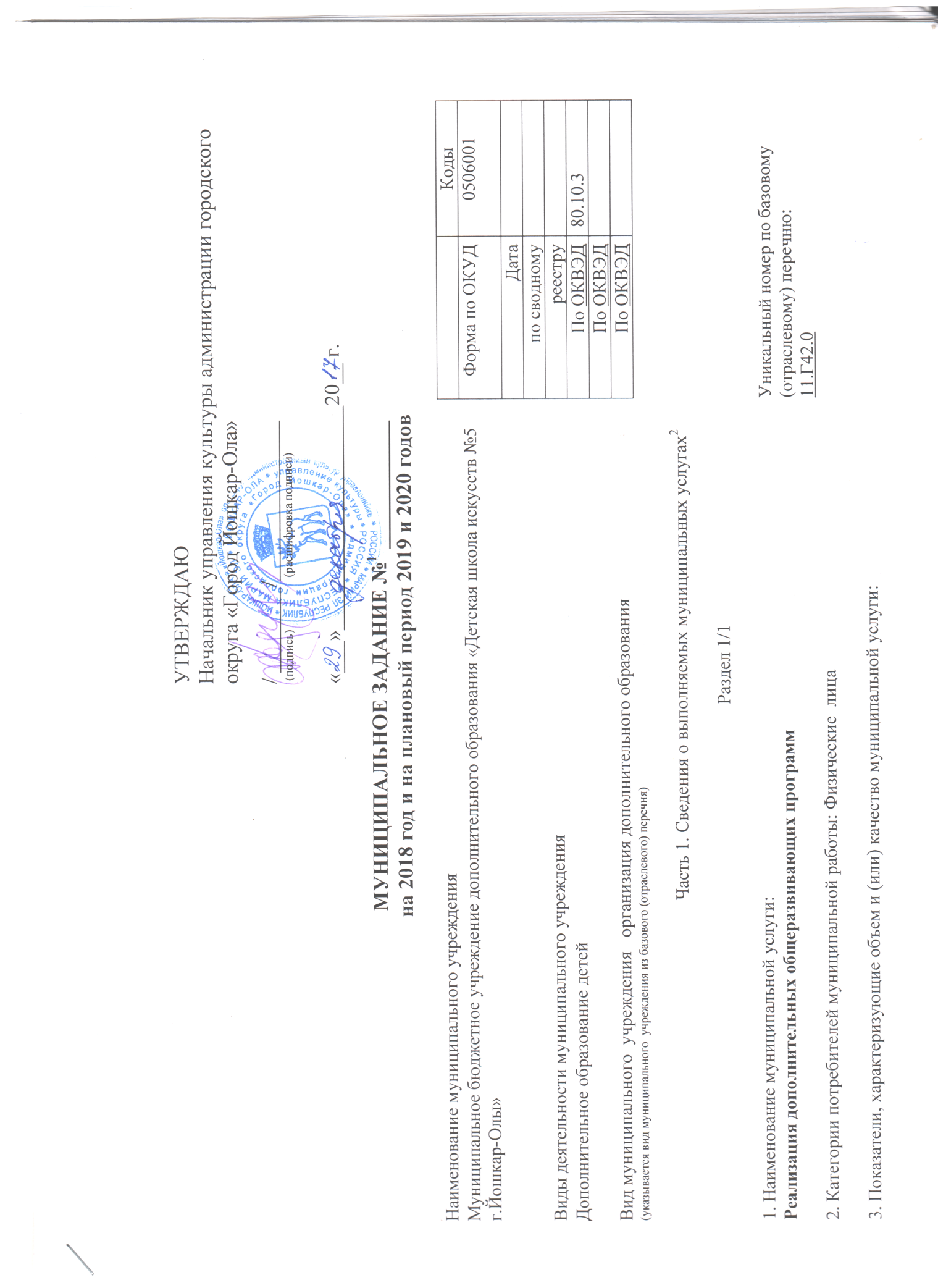 3.1. Показатели, характеризующие качество муниципальнойуслуги3: Допустимые (возможные) отклонения от установленных показателей качества муниципальной услуги, в пределах которых муниципальное задание считается выполненным (процентов), 10.3.2. Показатели, характеризующие объем муниципальной услуги: Допустимые (возможные) отклонения от установленных показателей объема муниципальной работы, в пределах которых муниципальное задание считается выполненным (процентов), _10____________________ .4. Нормативные правовые акты, устанавливающие размер платы (цену, тариф) либо порядок ее (его) установления: 5. Порядок оказания муниципальной работы: 5.1. Нормативные правовые акты, регулирующие порядок оказания муниципальной работы:Федеральный Закон  от 29.12.2012 №273-ФЗ "Об образовании в Российской Федерации";Постановление Правительства Российской Федерации от 16 марта 2011 №174 «Об утвержденииположения о лицензировании  образовательной деятельности»5.2. Порядок информирования потенциальных потребителей муниципальной работы: 
Раздел 1/23. Показатели, характеризующие объем и (или) качество муниципальной услуги: 3.1. Показатели, характеризующие качество муниципальной услуги3: Допустимые (возможные) отклонения от установленных показателей качества муниципальной услуги, в пределах которых муниципальное задание считается выполненным (процентов),  10.3.2. Показатели, характеризующие объем муниципальной услуги: Допустимые (возможные) отклонения от установленных показателей объема муниципальной работы, в пределах которых муниципальное задание считается выполненным (процентов),  10.4. Нормативные правовые акты, устанавливающие размер платы (цену, тариф) либо порядок ее (его) установления: 5. Порядок оказания муниципальной работы: 5.1. Нормативные правовые акты, регулирующие порядок оказания муниципальной работы:Федеральный Закон  от 29.12.2012 №273-ФЗ "Об образовании в Российской Федерации";Постановление Правительства Российской Федерации от 16 марта 2011 №174 «Об утверждении положения о лицензировании  образовательной деятельности»5.2. Порядок информирования потенциальных потребителей муниципальной работы: 
Допустимые (возможные) отклонения от установленных показателей объема муниципальной работы, в пределах которых муниципальное задание считается выполненным (процентов), _10____________________ .Часть 3. Прочие сведения о муниципальном задании61. Основания для досрочного прекращения выполнения муниципального задания:__________________________________________________ _________________________________________________________________________________________________________________________ 
2. Иная информация, необходимая для выполнения (контроля за выполнением) муниципального задания: _____________________________ _________________________________________________________________________________________________________________________ 
_________________________________________________________________________________________________________________________ 
3. Порядок контроля за выполнением муниципального задания: Директор МБУДО «Детская школа искусств № 5 г. Йошкар-Олы»             ______________________   Викторова Е.П.Уникаль-ный номер реестро-вой записиПоказатель, характеризующий содержание муниципальной услугиПоказатель, характеризующий содержание муниципальной услугиПоказатель, характеризующий содержание муниципальной услугиПоказатель, характеризующий содержание муниципальной услугиПоказатель, характеризующий условия (формы) оказания муниципальной услугиПоказатель, характеризующий условия (формы) оказания муниципальной услугиПоказатель качества муниципальной услугиПоказатель качества муниципальной услугиПоказатель качества муниципальной услугиЗначение показателя качества муниципальной услугиЗначение показателя качества муниципальной услугиЗначение показателя качества муниципальной услугиУникаль-ный номер реестро-вой записиПоказатель, характеризующий содержание муниципальной услугиПоказатель, характеризующий содержание муниципальной услугиПоказатель, характеризующий содержание муниципальной услугиПоказатель, характеризующий содержание муниципальной услугиПоказатель, характеризующий условия (формы) оказания муниципальной услугиПоказатель, характеризующий условия (формы) оказания муниципальной услугинаимено-вание показателяединица измерения по ОКЕИединица измерения по ОКЕИ2017 год (очередной финансо-вый год)2018 год (1-й год планового периода)2019 год 
(2-й год планового периода)Уникаль-ный номер реестро-вой записи(наименова-ние показателя)(наименова-ние показателя)(наименова-ние показателя)(наимено-вание показателя)(наименова-ние показателя)(наимено-вание показателя)наимено-вание показателянаименованиекод2017 год (очередной финансо-вый год)2018 год (1-й год планового периода)2019 год 
(2-й год планового периода)12334567891011121.Доля обучающихся, принявших участие в смотрах, конкурсах, фестивалях и других творческих мероприятияхпроцент74410/137*100=710/137*100=710/137*100=72. Доля обучающихся, занявших призовые места на конкурсах, смотрах  и других творческих мероприятиях процент7447/137*100=57/137*100=57/137*100=5Уникаль-ный номер реестро-вой записиПоказатель, характеризующий содержание муниципальной работыПоказатель, характеризующий содержание муниципальной работыПоказатель, характеризующий содержание муниципальной работыПоказатель, характеризую-щий условия (формы) оказания муниципальной услугиПоказатель, характеризую-щий условия (формы) оказания муниципальной услугиПоказатель объема муниципальной услугиПоказатель объема муниципальной услугиПоказатель объема муниципальной услугиЗначение показателя объема муниципальной услугиЗначение показателя объема муниципальной услугиЗначение показателя объема муниципальной услугиСреднегодовой размер платы (цена, тариф)Среднегодовой размер платы (цена, тариф)Среднегодовой размер платы (цена, тариф)Уникаль-ный номер реестро-вой записиПоказатель, характеризующий содержание муниципальной работыПоказатель, характеризующий содержание муниципальной работыПоказатель, характеризующий содержание муниципальной работыПоказатель, характеризую-щий условия (формы) оказания муниципальной услугиПоказатель, характеризую-щий условия (формы) оказания муниципальной услугинаимено-вание показа-теляединица измерения по ОКЕИединица измерения по ОКЕИ2017 год (очеред-нойфинан-совый год)2018 год 
(1-й год плано-вогоперио-да)2019год(очеред-нойфинан-совый год)2017год(очередной финансовый год)2018 год 
(1-й год плановогоперио-да)2019 год 
(2-й год плано-вого периода)Уникаль-ный номер реестро-вой записи(наимено-ваниепоказате-ля)(наимено-ваниепоказате-ля)(наимено-ваниепоказате-ля)(наимено-ваниепоказате-ля)(наимено-ваниепоказате-ля)наимено-вание показа-телянаименованиекод2017 год (очеред-нойфинан-совый год)2018 год 
(1-й год плано-вогоперио-да)2019год(очеред-нойфинан-совый год)2017год(очередной финансовый год)2018 год 
(1-й год плановогоперио-да)2019 год 
(2-й год плано-вого периода)1234567891011121314151.Количество человеко-часовЧеловеко-час539140 х137=19180140 х137=19180140 х137=19180Нормативный правовой актНормативный правовой актНормативный правовой актНормативный правовой актНормативный правовой актНормативный правовой актНормативный правовой актвидпринявший органпринявший органдатаномерномернаименование1223445Способ информированияСостав размещаемой информацииЧастота обновления информации1231. Посредством телефонной связиустная информация о местонахождении, режиме работы ДШИ, контактная информацияПо мере изменения данных2. Посредством информационно-телекоммуникационных сетей общего пользования Сайт: muz-shola.ruинформация о правилах приема, режиме работы, отделениях, публичный отчет о деятельности ДШИ, уставные документы, информация о преподавателях, положения и другая необходимая и обязательная информация новости о мероприятиях, событиях, услугахПо мере изменения данных3. Информационные стенды в ДШИинформация о правилах приема, расписание занятий, объявления об услугах: основных и дополнительных, информация о мероприятияхПо мере изменения данных4. Посредством средств массовой информациианонсы о мероприятиях, информация о приеме учащихся, сюжеты об организации на местных ТВ-каналах 1. Наименование муниципальной услуги: Реализация дополнительных предпрофессиональных  программ в области искусств2. Категории потребителей муниципальной работы : Физические  лица, имеющие необходимые для освоения соответствующей образовательной программы творческие способности и физические данныеУникальный номер по базовому (отраслевому) перечню: 11.Д44.0Уникальный номер реестровой записиПоказатель, характеризующий содержание муниципальной услугиПоказатель, характеризующий содержание муниципальной услугиПоказатель, характеризующий содержание муниципальной услугиПоказатель, характеризующий условия (формы) оказания муниципальной услугиПоказатель, характеризующий условия (формы) оказания муниципальной услугиПоказатель качества муниципальной услугиПоказатель качества муниципальной услугиПоказатель качества муниципальной услугиЗначение показателя качества муниципальной услугиЗначение показателя качества муниципальной услугиЗначение показателя качества муниципальной услугиУникальный номер реестровой записиПоказатель, характеризующий содержание муниципальной услугиПоказатель, характеризующий содержание муниципальной услугиПоказатель, характеризующий содержание муниципальной услугиПоказатель, характеризующий условия (формы) оказания муниципальной услугиПоказатель, характеризующий условия (формы) оказания муниципальной услугинаименование показателяединица измерения по ОКЕИединица измерения по ОКЕИ2017 год (очередной финансовый год)2018 год (1-й год планового периода)2019 год 
(2-й год планового периода)Уникальный номер реестровой записи(наименова-ние показателя)(наименова-ние показателя)(наимено-вание показателя)(наименова-ние показателя)(наимено-вание показателя)наименование показателянаименованиекод2017 год (очередной финансовый год)2018 год (1-й год планового периода)2019 год 
(2-й год планового периода)12345678910111211Д44000100201001002100фортепианоочная1.Доля обучающихся, принявших участие в смотрах, конкурсах, фестивалях и других творческих мероприятиях процент7441/52*100=21/52*100=21/52*100=211Д44000100201001002100фортепианоочная2. Доля обучающихся, занявших призовые места на конкурсах, смотрах  и других творческих мероприятияхпроцент7441/52*100=21/52*100=21/52*100=211Д44000200201001001100Струнные инструментыочная1.Доля обучающихся, принявших участие в смотрах, конкурсах, фестивалях и других творческих мероприятиях процент7442/19*100=112/19*100=112/19*100=1111Д44000200201001001100Струнные инструментыочная2. Доля обучающихся, занявших призовые места на конкурсах, смотрах  и других творческих мероприятияхпроцент7441/19*100=51/19*100=51/19*100=511Д44000400201001009100Народныеиструментыочная1.Доля обучающихся, принявших участие в смотрах, конкурсах, фестивалях и других творческих мероприятиях процент7443/24*100=123/24*100=123/24*100=1211Д44000400201001009100Народныеиструментыочная2. Доля обучающихся, занявших призовые места на конкурсах, смотрах  и других творческих мероприятияхпроцент7442/24*100=82/24*100=82/24*100=811Д44000300201001000100Духовые и ударные иструментыочная1.Доля обучающихся, принявших участие в смотрах, конкурсах, фестивалях и других творческих мероприятиях процент7441/11*100=91/11*100=91/11*100=911Д44000300201001000100Духовые и ударные иструментыочная2. Доля обучающихся, занявших призовые места на конкурсах, смотрах  и других творческих мероприятияхпроцент7441/18*100=5,51/18*100=5,51/18*100=5,5Уникальный номер реестро-вой записиПоказатель, характеризующий содержание муниципальной работыПоказатель, характеризующий содержание муниципальной работыПоказатель, характеризующий содержание муниципальной работыПоказатель, характеризующий содержание муниципальной работыПоказатель, характеризующий содержание муниципальной работыПоказатель, характеризующий содержание муниципальной работыПоказатель, характеризую-щий условия (формы) оказания муниципальной услугиПоказатель, характеризую-щий условия (формы) оказания муниципальной услугиПоказатель, характеризую-щий условия (формы) оказания муниципальной услугиПоказатель, характеризую-щий условия (формы) оказания муниципальной услугиПоказатель объема муниципальной услугиПоказатель объема муниципальной услугиПоказатель объема муниципальной услугиЗначение показателя объема муниципальной услугиЗначение показателя объема муниципальной услугиЗначение показателя объема муниципальной услугиСреднегодовой размер платы (цена, тариф)Среднегодовой размер платы (цена, тариф)Среднегодовой размер платы (цена, тариф)Среднегодовой размер платы (цена, тариф)Среднегодовой размер платы (цена, тариф)Среднегодовой размер платы (цена, тариф)Уникальный номер реестро-вой записиПоказатель, характеризующий содержание муниципальной работыПоказатель, характеризующий содержание муниципальной работыПоказатель, характеризующий содержание муниципальной работыПоказатель, характеризующий содержание муниципальной работыПоказатель, характеризующий содержание муниципальной работыПоказатель, характеризующий содержание муниципальной работыПоказатель, характеризую-щий условия (формы) оказания муниципальной услугиПоказатель, характеризую-щий условия (формы) оказания муниципальной услугиПоказатель, характеризую-щий условия (формы) оказания муниципальной услугиПоказатель, характеризую-щий условия (формы) оказания муниципальной услугинаимено-вание показа-теляединица измерения по ОКЕИединица измерения по ОКЕИ2017 год (очеред-нойфинан-совый год)2018_ год 
(1-й год плано-вогоперио-да)2019 год(очередной финан-совый год)2017 год(очередной финан-совый год)2018год 
(1-й год плано-вогоперио-да)2018год 
(1-й год плано-вогоперио-да)2019_ год 
(2-й год плано-вого периода)2019_ год 
(2-й год плано-вого периода)2019_ год 
(2-й год плано-вого периода)Уникальный номер реестро-вой записи(наимено-ваниепоказате-ля)(наимено-ваниепоказате-ля)(наимено-ваниепоказате-ля)(наимено-ваниепоказате-ля)(наимено-ваниепоказате-ля)(наимено-ваниепоказате-ля)(наимено-ваниепоказате-ля)(наимено-ваниепоказате-ля)(наимено-ваниепоказате-ля)(наимено-ваниепоказате-ля)наимено-вание показа-телянаиме-нованиекод2017 год (очеред-нойфинан-совый год)2018_ год 
(1-й год плано-вогоперио-да)2019 год(очередной финан-совый год)2017 год(очередной финан-совый год)2018год 
(1-й год плано-вогоперио-да)2018год 
(1-й год плано-вогоперио-да)2019_ год 
(2-й год плано-вого периода)2019_ год 
(2-й год плано-вого периода)2019_ год 
(2-й год плано-вого периода)1223344556678910111213141415151511Д44000100201001002100Фортепианоочнаяочная1.Количество человеко-часов 1.Количество человеко-часов Человеко-час53988х52=457688х52=457688х52=457611Д44000200201001001100Струнные инструментыочнаяочная1.Количество человеко-часов1.Количество человеко-часовЧеловеко-час539120х19= 2280120х19= 2280120х19= 228011Д44000400201001009100Народные инструментыочнаяочная1.Количество человеко-часов1.Количество человеко-часовЧеловеко-час53994х24=225694х24=225694х24=225611Д44000300201001000100Духовые и ударные инструментыочнаяочная1.Количество человеко-часов1.Количество человеко-часовЧеловеко-час539119,5х18=2151119,5х18=2151119,5х18=2151Нормативный правовой актНормативный правовой актНормативный правовой актНормативный правовой актНормативный правовой актНормативный правовой актНормативный правовой актвидпринявший органпринявший органдатаномерномернаименование1223445Способ информированияСостав размещаемой информацииЧастота обновления информации1231. Посредством телефонной связиустная информация о местонахождении, режиме работы ДШИ, контактная информацияПо мере изменения данных2. Посредством информационно-телекоммуникационных сетей общего пользования Сайт: muz-shola.ruинформация о правилах приема, режиме работы, отделениях, публичный отчет о деятельности ДШИ, уставные документы, информация о преподавателях, положения и другая необходимая и обязательная информация новости о мероприятиях, событиях, услугахПо мере изменения данных3. Информационные стенды в ДШИ информация о правилах приема, расписание занятий, объявления об услугах: основных и дополнительных, информация о мероприятияхПо мере изменения данных4. Посредством средств массовой информациианонсы о мероприятиях, информация о приеме учащихся, сюжеты об организации на местных ТВ-каналах Форма контроляПериодичностьОрганы администрации, осуществляющие контроль 
за выполнением муниципального заданияОрганы администрации, осуществляющие контроль 
за выполнением муниципального заданияОрганы администрации, осуществляющие контроль 
за выполнением муниципального задания12333Последующий контроль в форме выездной проверки- в соответствии с планом графиком проведения выездных проверок, но не реже чем 1 раз в 2 года;- по мере необходимости ( в случае поступлений обоснованных жалоб потребителей, требований правоохранительных органовУправление культуры администрации городского округа «Город Йошкар-Ола»Управление культуры администрации городского округа «Город Йошкар-Ола»Управление культуры администрации городского округа «Город Йошкар-Ола»Последующий контроль в форме камеральной проверки отчетностиПо мере поступления отчетности о выполнении муниципального заданияУправление культуры администрации городского округа «Город Йошкар-Ола»Управление культуры администрации городского округа «Город Йошкар-Ола»Управление культуры администрации городского округа «Город Йошкар-Ола»4. Требования к отчетности о выполнении муниципального задания: 
4. Требования к отчетности о выполнении муниципального задания: 
4. Требования к отчетности о выполнении муниципального задания: 
4.1. Периодичность представления отчетов о выполнении муниципального задания: 1 квартал, полугодие, 9 месяцев, год4.1. Периодичность представления отчетов о выполнении муниципального задания: 1 квартал, полугодие, 9 месяцев, год4.1. Периодичность представления отчетов о выполнении муниципального задания: 1 квартал, полугодие, 9 месяцев, год4.2. Сроки представления отчетов о выполнении муниципального задания: до 15 числа месяца, следующего за отчетным периодом;  
годовой – до 1 февраля года, следующего за отчетным4.2. Сроки представления отчетов о выполнении муниципального задания: до 15 числа месяца, следующего за отчетным периодом;  
годовой – до 1 февраля года, следующего за отчетным4.2. Сроки представления отчетов о выполнении муниципального задания: до 15 числа месяца, следующего за отчетным периодом;  
годовой – до 1 февраля года, следующего за отчетным4.3. Иные требования к отчетности о выполнении муниципального задания: Предоставление пояснительной записки с прогнозом достижения годовых значений показателей качества и объема оказания муниципальной услуги; предоставление детальной информации о состоянии кредиторской задолженности, в том числе просроченной____________________________________________________
4.3. Иные требования к отчетности о выполнении муниципального задания: Предоставление пояснительной записки с прогнозом достижения годовых значений показателей качества и объема оказания муниципальной услуги; предоставление детальной информации о состоянии кредиторской задолженности, в том числе просроченной____________________________________________________
4.3. Иные требования к отчетности о выполнении муниципального задания: Предоставление пояснительной записки с прогнозом достижения годовых значений показателей качества и объема оказания муниципальной услуги; предоставление детальной информации о состоянии кредиторской задолженности, в том числе просроченной____________________________________________________
5. Иные показатели, связанные с выполнением муниципального задания7: _________________________________________________________5. Иные показатели, связанные с выполнением муниципального задания7: _________________________________________________________5. Иные показатели, связанные с выполнением муниципального задания7: _________________________________________________________